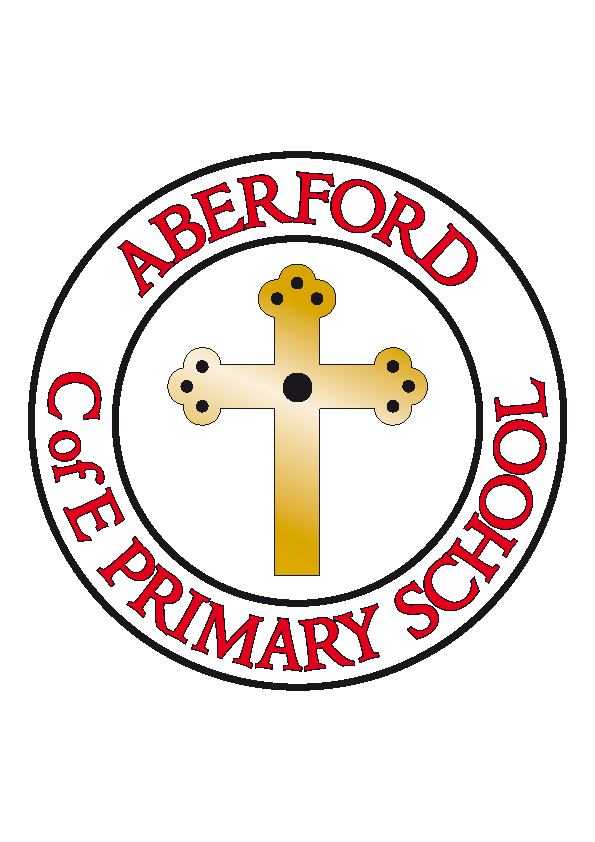 Aberford Church of England Primary SchoolSchool Lane, Aberford, Leeds, LS25 3BUTel: 0113 281 3302   Website: www.aberfordprimaryschool.co.uk Headteacher – Philippa BouldingTHE WEEK AHEAD:          Diary for the week beginning 9th October 2017House Points (collected and reported by Ebony & Rubie T) This week’s winners are Hazelwood with 539 house points  Aberford AchievementsSkye T for amazing work in PE Herbie for his brilliant independent writing Summer for her super attitude to learning all weekCharlotte for her fantastic attitude to learningMillie L for her wonderful, positive attitudeMillie B for wonderfully imaginative and exciting writing relating to ‘Sky Hawk’Ethan for a fantastic attitude and enthusiastic approach to all learningBronze awards for 50 house points were awarded to: Erica, Maddie J, Holly, Charlie N-K, Ruby H, Katie, Millie B, Evie D, Maddy C, Lavaya, Lizzy, Violet, Luca, Renita, Harrison, Kai, Ione, Herbie, Olive, Erin, Sam, Daisy, George H, Emmie & KaylaP.T.A. NewsP.T.A. meetingPlease note there has been a change to the date of the next meeting; it is now scheduled a day earlier for Wednesday 18th October, 7pm at the Arabian Horse.Halloween party 2017/Bonfire night fireworksPlease 'save the date' for Saturday 28th October, 4-7pm at the Arabian Horse. Due to the close proximity in dates between both events we have decided to join the two together so there will be a firework display this year provided by Catherine & Steph of the Arabian Horse.  Flyer's and ticket request forms will be distributed in book bags shortly; as always everyone is welcome so the event is open to friends and family to purchase tickets also.Many thanksYour P.T.A.SunbeamsSunbeams playgroup is organising a family photo shoot on Sunday 15th October in the village hall. There are still 15 minute slots available at 11.30, 11.45 and 12.15 for £3 per session. The photographer offers a range of options for prints, or will provide all shots in the highest quality on a CD for £65. If you are interested in booking, or want further details please contact Kat Knox-Renshaw on 07766140393 or Janine Swales on 07808 590601MONDAYGuitar Lessons with Roundhay Music (starting from 8.50am)KS1 After School Dance with Castleford TigersGuitar Lessons with Roundhay Music (starting from 8.50am)KS1 After School Dance with Castleford TigersTUESDAYBrass Lessons with York MusicKS1 Lunchtime Story Time with Mrs BriggsAfter School KS2 Football with Castleford TigersBrass Lessons with York MusicKS1 Lunchtime Story Time with Mrs BriggsAfter School KS2 Football with Castleford TigersWEDNESDAYAfter School KS1 Gymnastics with Castleford TigersAfter School KS1 Gymnastics with Castleford TigersTHURSDAYClass 3 Lunchtime Homework clubKS2 After School Gymnastics with Castleford TigersClass 3 Lunchtime Homework clubKS2 After School Gymnastics with Castleford TigersFRIDAYTuck Shop Woodwind lessons with York MusicClass 4 Lunchtime Homework clubKS2 After School Dance with Castleford TigersTuck Shop Woodwind lessons with York MusicClass 4 Lunchtime Homework clubKS2 After School Dance with Castleford Tigers